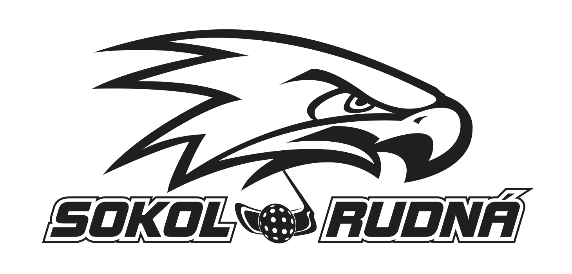 Čestné prohlášeníK účasti na tréninku dne: _________________________Já (jméno rodiče)	__________________________________ Jako zákonný zástupce (jméno dítěte) _________________________Prohlašuji, že moje dítě splňuje jednu z níže uvedených možností: ve škole absolvovalo nejdéle před 72 hodinami test na stanovení přítomnosti antigenu viru SARS-CoV-2, který je určen pro sebetestování nebo povolený Ministerstvem zdravotnictví k použití laickou osobou, s negativním výsledkemabsolvovalo nejdéle před 7 dny RT-PCR vyšetření na přítomnost viru SARSCoV-2 s negativním výsledkemabsolvovalo nejdéle před 72 hodinami POC test na přítomnost antigenu viru SARS CoV-2 s negativním výsledkemprodělalo laboratorně potvrzené onemocnění COVID-19, uplynula doba izolace podle platného mimořádného opatření Ministerstva zdravotnictví a od prvního pozitivního POC antigenního testu na přítomnost antigenu viru SARS CoV-2 nebo RTPCR testu na přítomnost viru SARS-CoV-2 neuplynulo více než 90 dníprovedl před začátkem tréninku preventivní antigenní test na stanovení přítomnosti antigenu viru SARSCoV-2, který je určen pro sebetestování nebo povolený Ministerstvem zdravotnictví k použití laickou osobou, s negativním výsledkem. *V ________________     dne_________________     podpis zákonného zástupce__________________* - Výsledek testu musí být hráč schopen na vyžádání doložit.